Ejemplo de un diagrama de conexión del equipo WR-120 con estrobo SF1301SAQ.Accesorios requeridos:1.- Receptor (WR-120)2.- Estrobo (SF1301SAQ)3.- Conector de audio de 3.5 mm (EPCON35)4.- Adaptador polarizado de 12 Vcd (JR53)5.- Cable Jack hembra 3.5 mm de 2 salidas (JRF51)6.- Fuente de alimentación (PLDC1000)Nota: Puede requerir cable negro calibre 22 AWG por separado para conexión del accesorio número 3 al numero 4.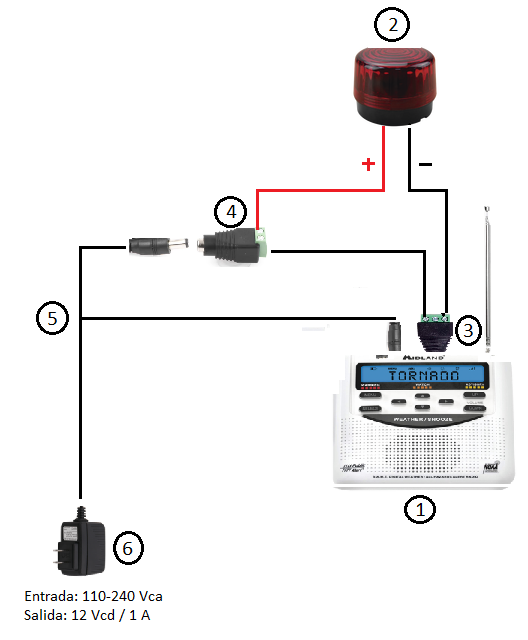 Departamento de Ingeniería de Radiocomunicación